REGULAMINMIĘDZYSZKOLNEGO KONKURSU FOTOGRAFICZNEGO 
NA INTERPRETACJĘ KADRU FILMOWEGOTemat tegorocznej edycji to: „Postaci drugiego planu”.§ 1Przedmiot Konkursu 
Zespół Szkół w Połczynie-Zdroju, zwany dalej Organizatorem, ogłasza Konkurs fotograficzny 
na interpretację kadru filmowego. Celem Konkursu jest promowanie działalności artystycznej w dziedzinie fotografii i projektowania graficznego. § 2Warunki uczestnictwa w Konkursie 
Konkurs ma charakter otwarty i skierowany jest do uczniów/uczennic klas 7 i 8 szkół podstawowych 
i uczniów/uczennic szkół ponadpodstawowych.W Konkursie oceniane będą prace fotograficzne (wersja cyfrowa i wydruk). Udział w Konkursie jest bezpłatny i dobrowolny.Do Konkursu każdy z uczestników/uczestniczek może złożyć maksymalnie trzy projekty.Do Konkursu uczestnicy/uczestniczki przystępują indywidualnie.§ 3Wymagania, jakie powinien spełniać projekt 
Tematyka fotografii musi dotyczyć wskazanych w załączniku* kadrów z następujących filmów: film fabularny: „Miś” reż. Stanisław Bareja„Rejs” reż. Marek Piwowski	  film dokumentalny:„Ubierz mnie” reż. Małgorzata Goliszewska	 „Siedem kobiet w różnym wieku” reż. Krzysztof Kieślowskifilm animowany:„Twój Vincent” reż. Dorota Kobiela/ Hugh Welchman „Tango” reż. Zbigniew RybczyńskiPraca może zostać wykonana dowolną techniką fotograficzną. Projekt fotograficzny powinien zostać wysłany na adres: pracowniafilmowa@wp.pl  oraz wydrukowany 
w formacie A3 (420mm x 297mm) na dowolnym papierze.Koszt druku pokrywa autor/autorka projektu.Zgłoszenie uczestnictwa w Konkursie następuje poprzez przesłanie i dostarczenie pracy 
w wersji cyfrowej na adres mailowy pracowniafilmowa@wp.ploraz w wersji wydrukowanej pod adres:Zespół Szkół w Połczynie-Zdrojuul. S. Staszica 678-320 Połczyn-Zdrójz dopiskiem  „POSTACI DRUGIEGO PLANU”.Na odwrocie zgłoszonej pracy powinna zostać umieszczona metryczka zawierająca dane autora/autorki: 
imię i nazwisko, adres pocztowy, adres e-mail i nr tel. kontaktowego, nazwisko szkolnego opiekuna oraz zgoda 
na przetwarzanie danych osobowych.Termin nadesłania prac – 20 kwietnia 2022 roku.Organizator Konkursu nie będzie w żaden sposób modyfikował nadesłanych fotografii.§ 4Kryteria oceny
Prace zostaną poddane ocenie przez Komisję Konkursową, w skład której wchodzi Dyrektor Zespołu Szkół 
w Połczynie-Zdroju oraz Organizatorki Konkursu.Komisja Konkursowa dokona wyboru trzech najlepszych fotografii.Decyzja Komisji jest ostateczna i nie przysługuje od niej odwołanie. § 5Warunki ogólne 
Zgłoszenie pracy do Konkursu jest jednoznaczne z przyjęciem warunków niniejszego regulaminu                           i oświadczeniem, że prace zgłoszone na Konkurs zostały wykonane osobiście. Osoby uczestniczące w Konkursie wyrażają zgodę na przetwarzanie przez Organizatora swoich danych osobowych wyłącznie na potrzeby Konkursu w zakresie koniecznym do prawidłowego jego przeprowadzenia, a także wyrażają zgodę na wykorzystanie wizerunku w celach promujących wydarzenie i związanych 
z dokumentacją konkursową.Przekazanie prac konkursowych oznacza jednocześnie, że przekazujący oświadcza, iż nie naruszają one praw osób trzecich, w szczególności nie naruszają ich majątkowych i osobistych praw autorskich. W przypadku wystąpienia przez osobę trzecią z roszczeniami wynikającymi z tytułu naruszenia praw określonych powyżej osoba przekazująca zrekompensuje Organizatorowi, jako wyłącznie odpowiedzialna, koszty poniesione 
w związku ze skierowaniem przeciwko niemu roszczeń odszkodowawczych, zwalniając Organizatora 
od wszelkich zobowiązań, jakie powstaną z tego tytułu. § 6Nagrody 
Organizator nagrodzi trzy najlepsze prace przyporządkowane do kategorii wiekowej: I miejsce, II miejsce oraz III miejsce dla uczennicy/ucznia szkoły podstawowej i I, II, III miejsce dla uczennicy/ucznia szkoły średniej.Komisja może przyznać do trzech wyróżnień.W sytuacjach wyjątkowych Komisja zastrzega sobie prawo do innego podziału nagród. Laureaci/laureatki otrzymają nagrody rzeczowe oraz imienne zaproszenie do wzięcia udziału w niespodziance filmowej w siedzibie Organizatora 28 kwietnia 2022 roku (Pracownia Filmoteki Szkolnej w Zespole Szkół w Połczynie-Zdroju).Wszystkie prace zostaną zaprezentowane podczas zorganizowanej przez Organizatora wystawy.Ogłoszenie wyników Konkursu nastąpi 25 kwietnia 2022 roku na stronie internetowej Zespołu Szkół 
w Połczynie-Zdroju www.zspolczyn.edu.pl i Facebooku Zespołu Szkół https://www.facebook.com/zsppolczyn Wręczenie nagród nastąpi 26 kwietnia 2022 roku podczas uroczystego otwarcia wystawy (szczegóły pojawią się na stronie internetowej szkoły i Facebooku Zespołu Szkół). § 7Prawo własności i prawo wykorzystania zwycięskiej fotografii Zwycięski projekt nie stanowi własności Organizatora. Wszelkie prawa autorskie pozostają przy autorze/autorce pracy.§ 8Postanowienia końcowe We wszystkich sprawach spornych decyduje Komisja Konkursowa.Niniejszy regulamin podlega ogłoszeniu na stronie internetowej Organizatora – www.zspolczyn.edu.plDodatkowe informacje można uzyskać, pisząc na adres: pracowniafilmowa@wp.pl lub pod numerem telefonu Organizatora: (0-94) 36 62 083 (osoby do kontaktu: Kinga Dolatowska, Justyna Zalewska).Organizatorki:Kinga DolatowskaJustyna Zalewska*załącznik (kadry z wybranych filmów)

Kadr z filmu „Miś”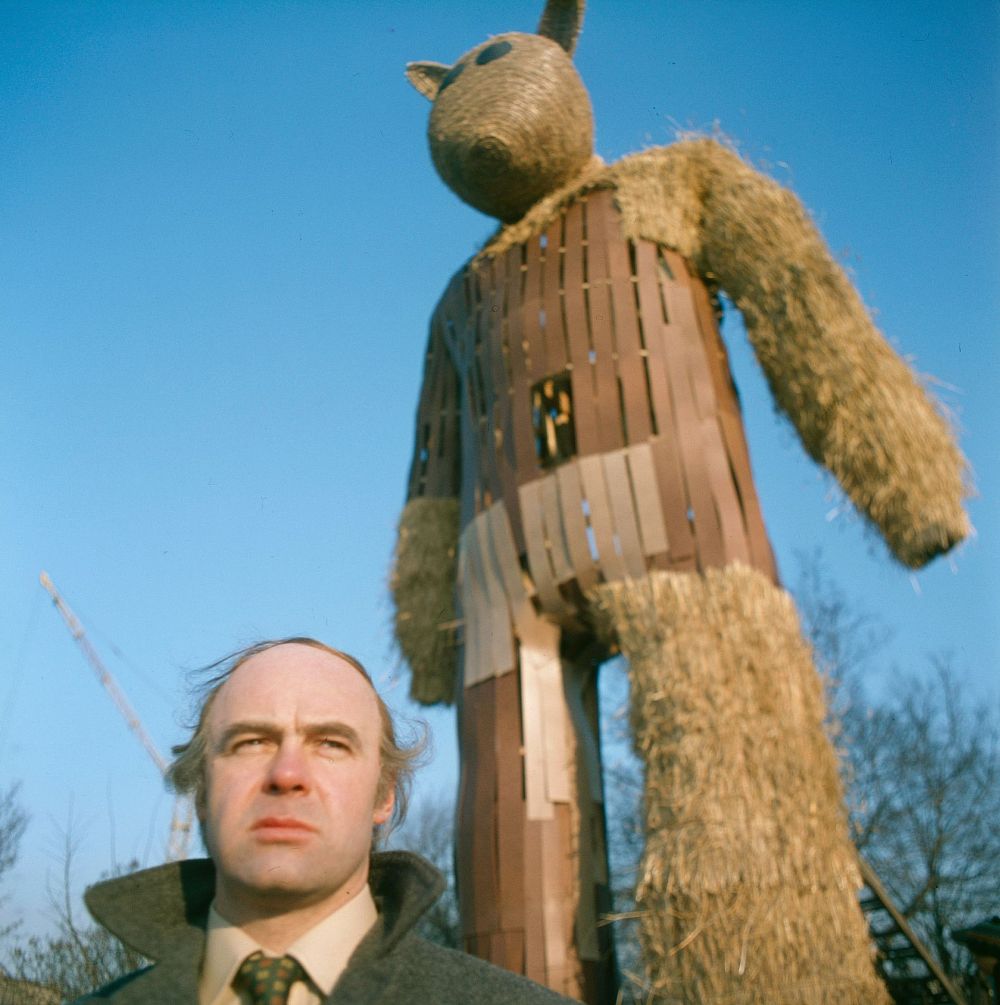 

Kadr z filmu „Miś”



Kadr z filmu „Miś”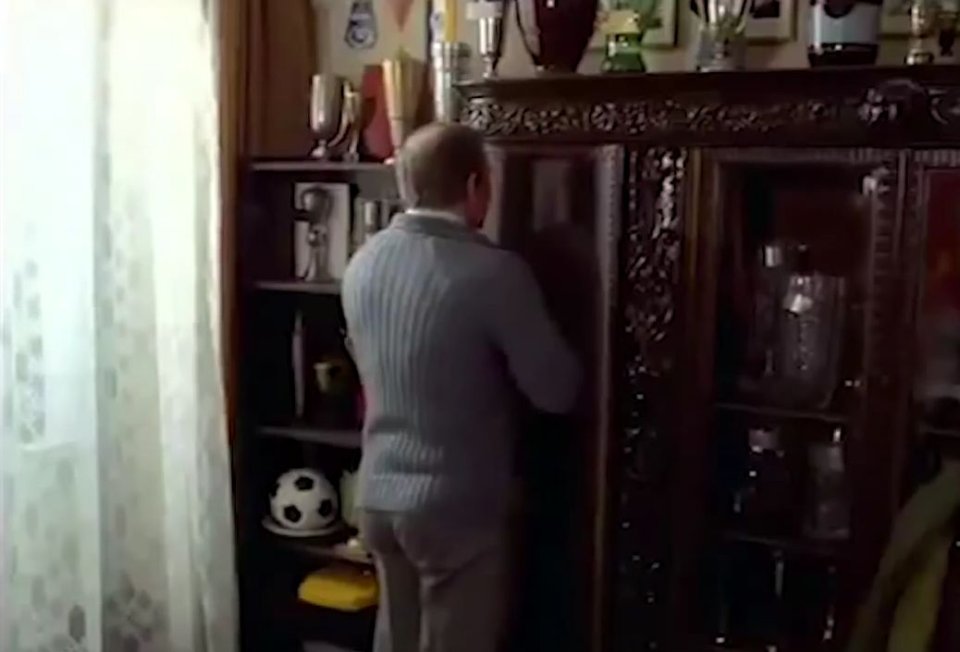 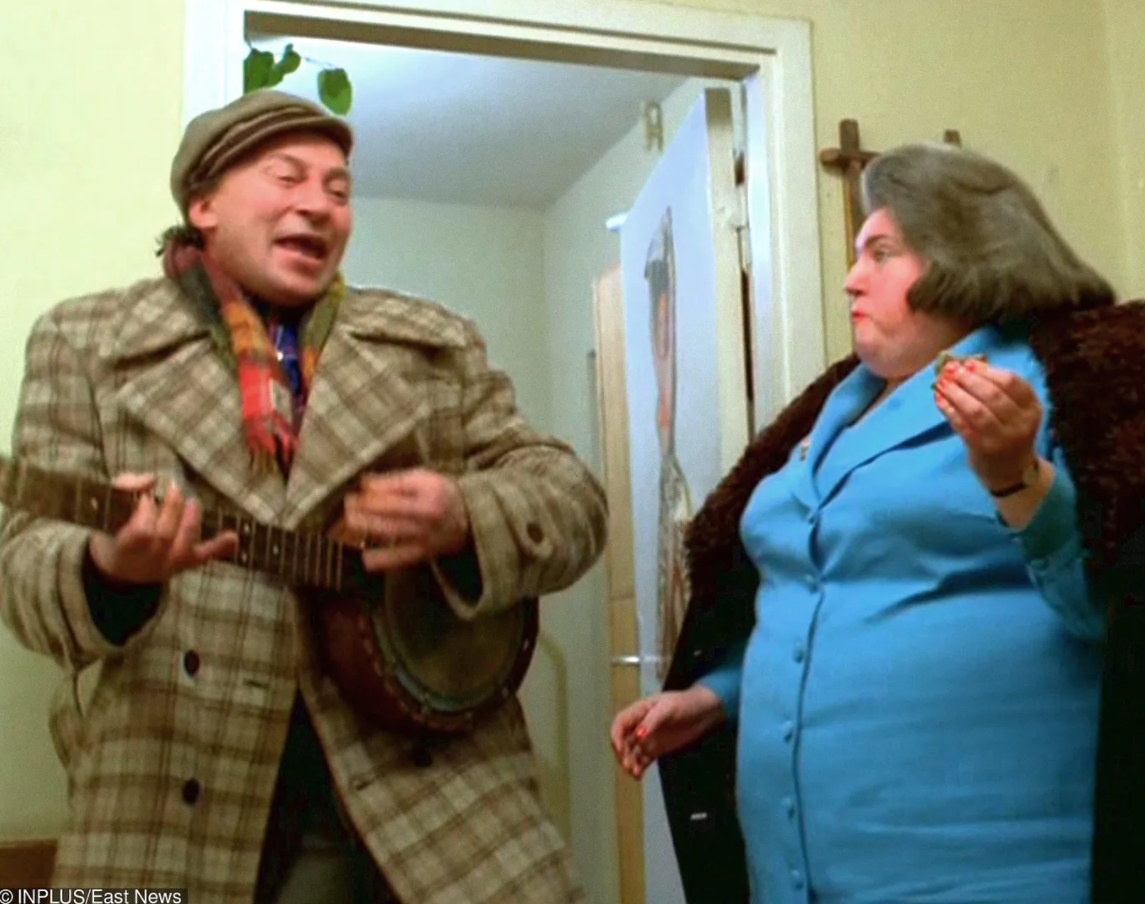 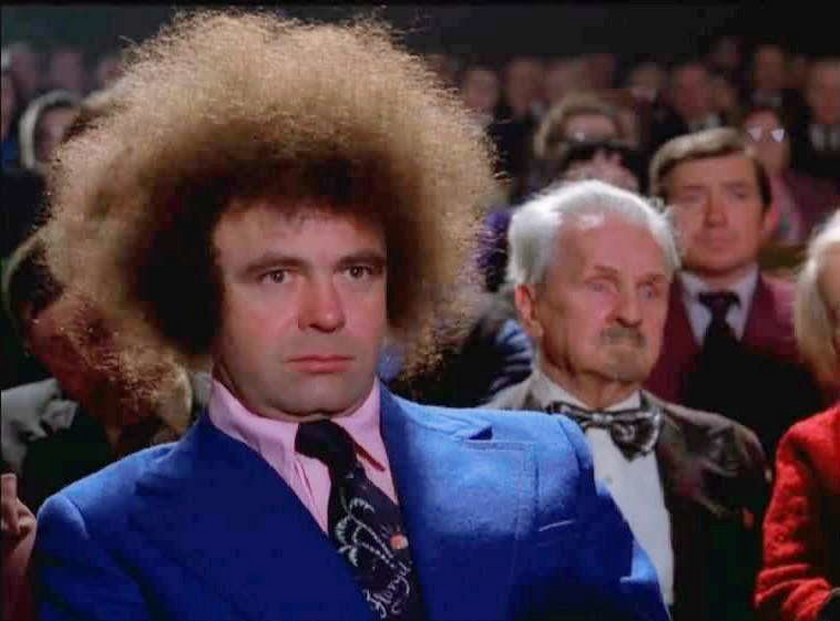 Kadr z filmu „Miś”
Kadr z filmu „Miś”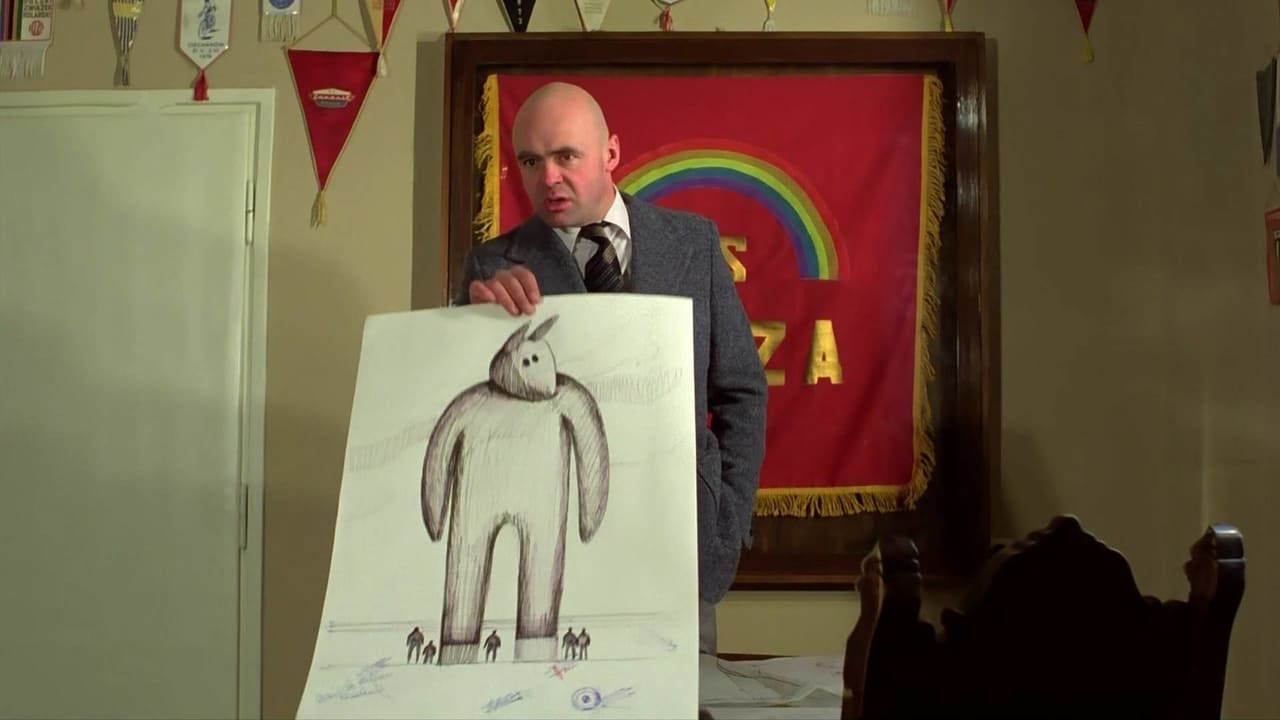 

Kadr z filmu „Rejs”




Kadr z filmu „Rejs”



Kadr z filmu „Rejs”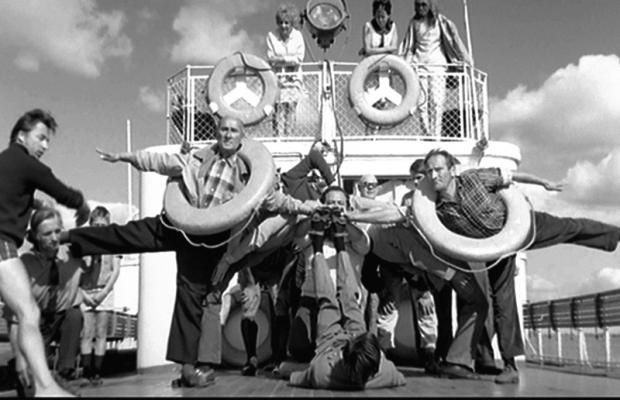 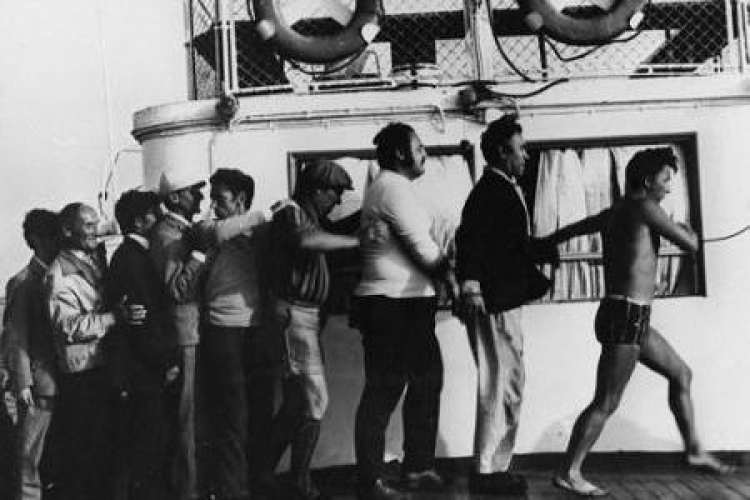 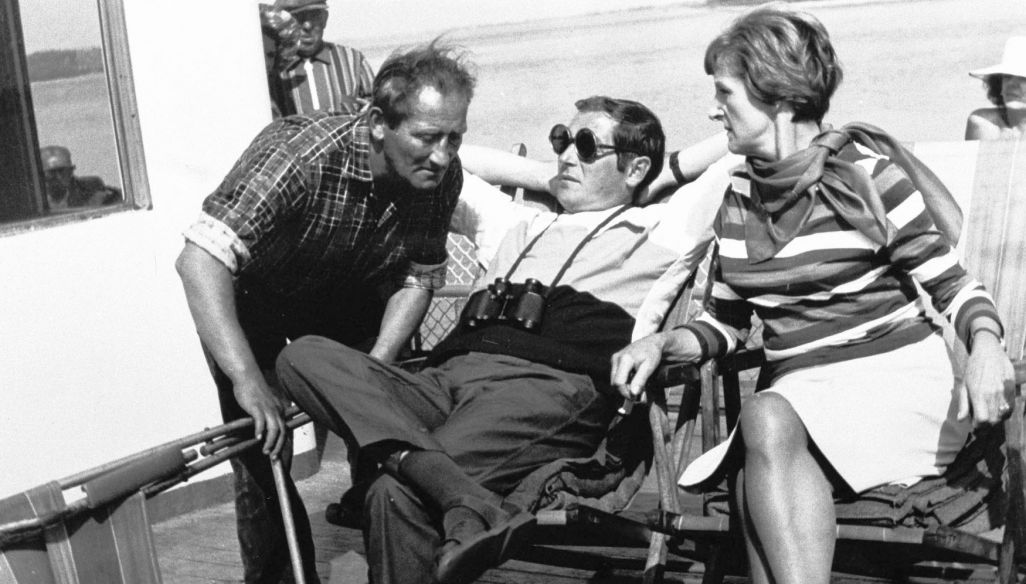 


Kadr z filmu „Rejs”

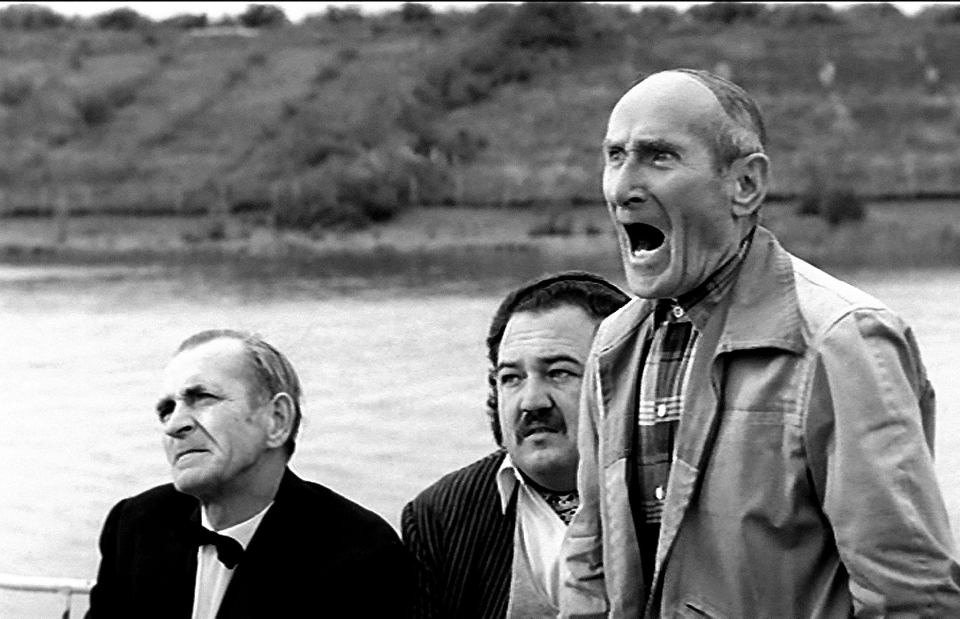 

Kadr z filmu „Rejs”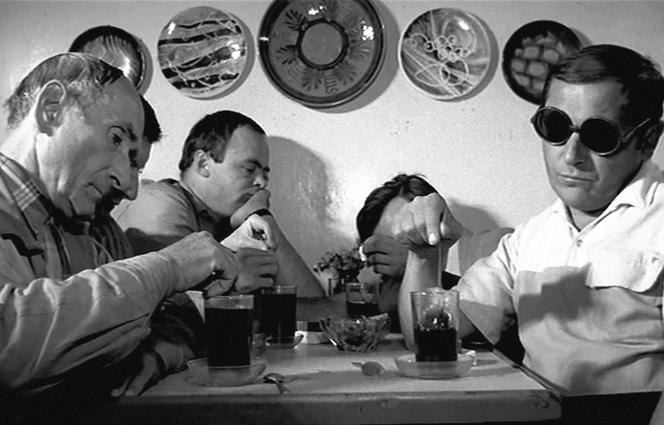 



Kadr z filmu „Rejs”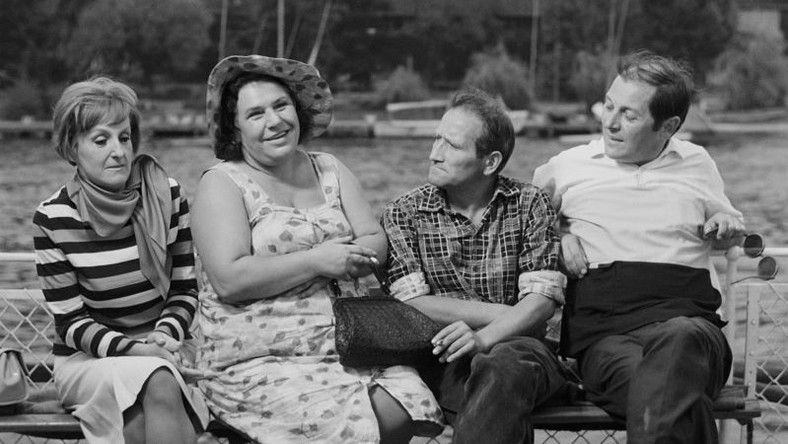 

Kadr z filmu „Twój Vincent”



Kadr z filmu „Twój Vincent”

Kadr z filmu „Twój Vincent”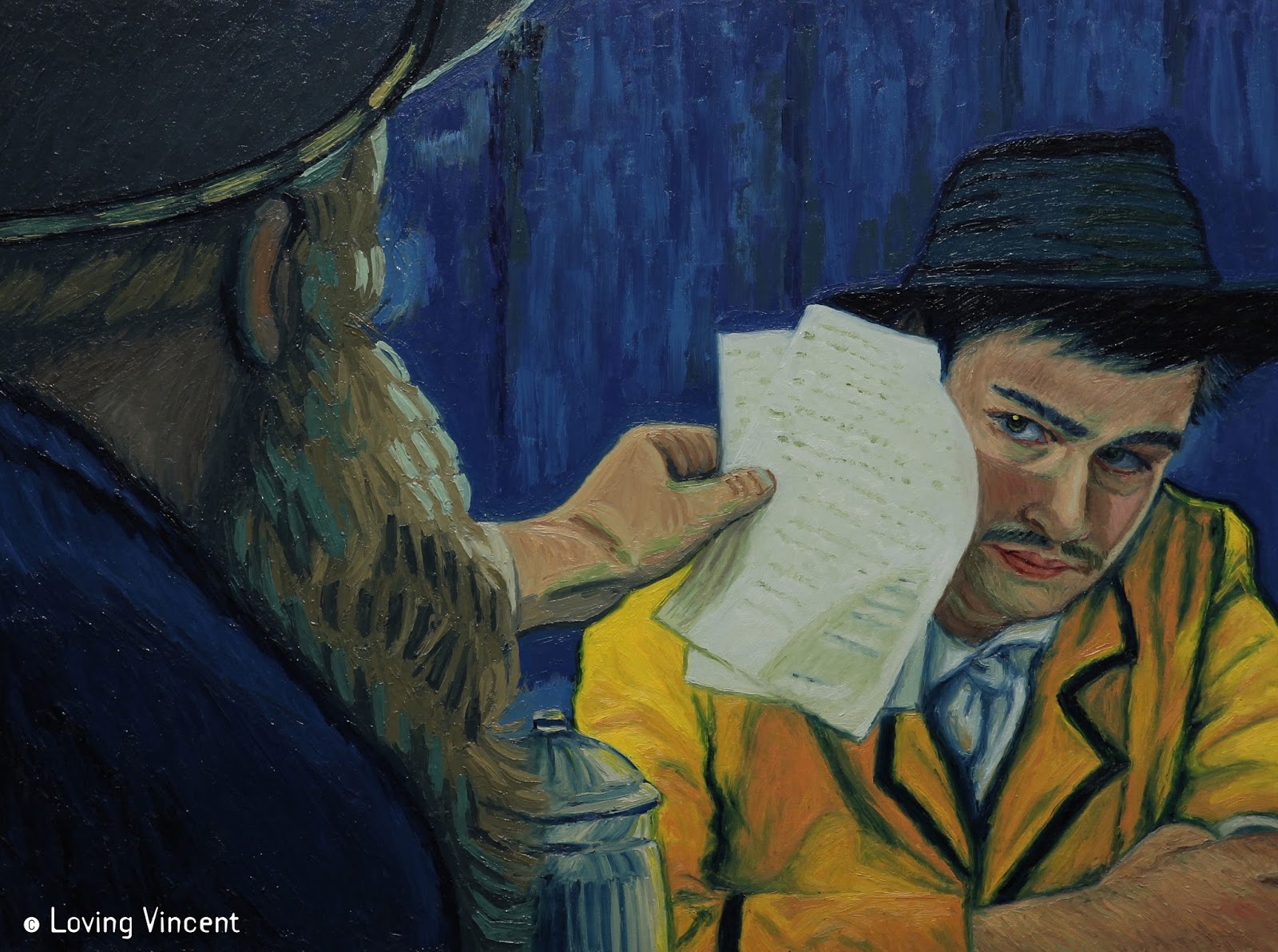 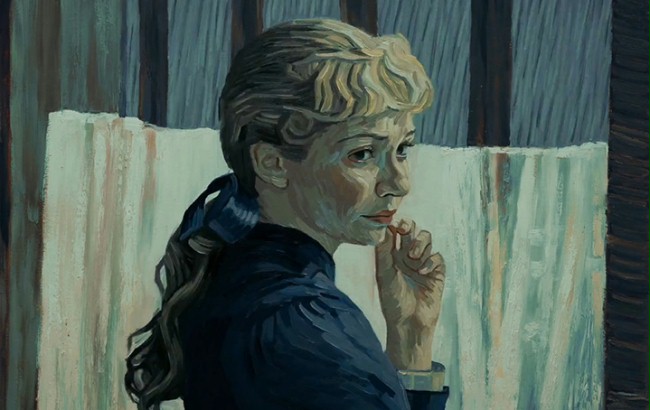 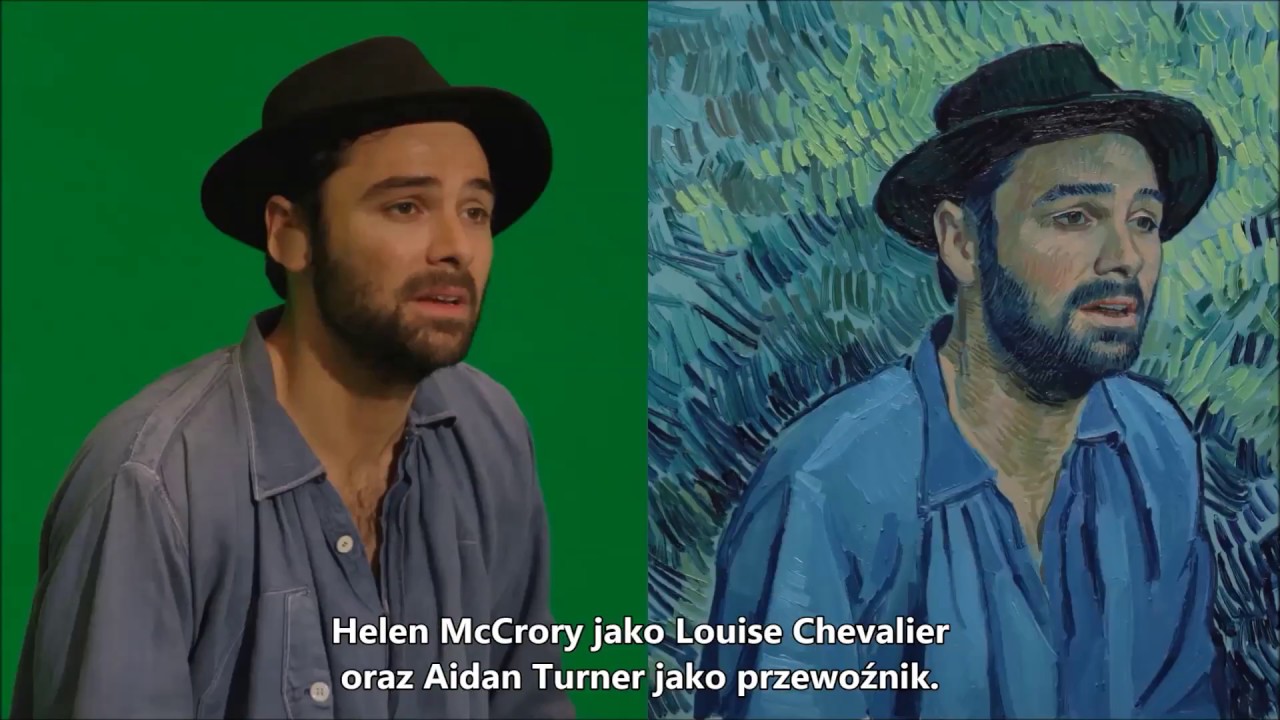 
Kadr z filmu „Twój Vincent”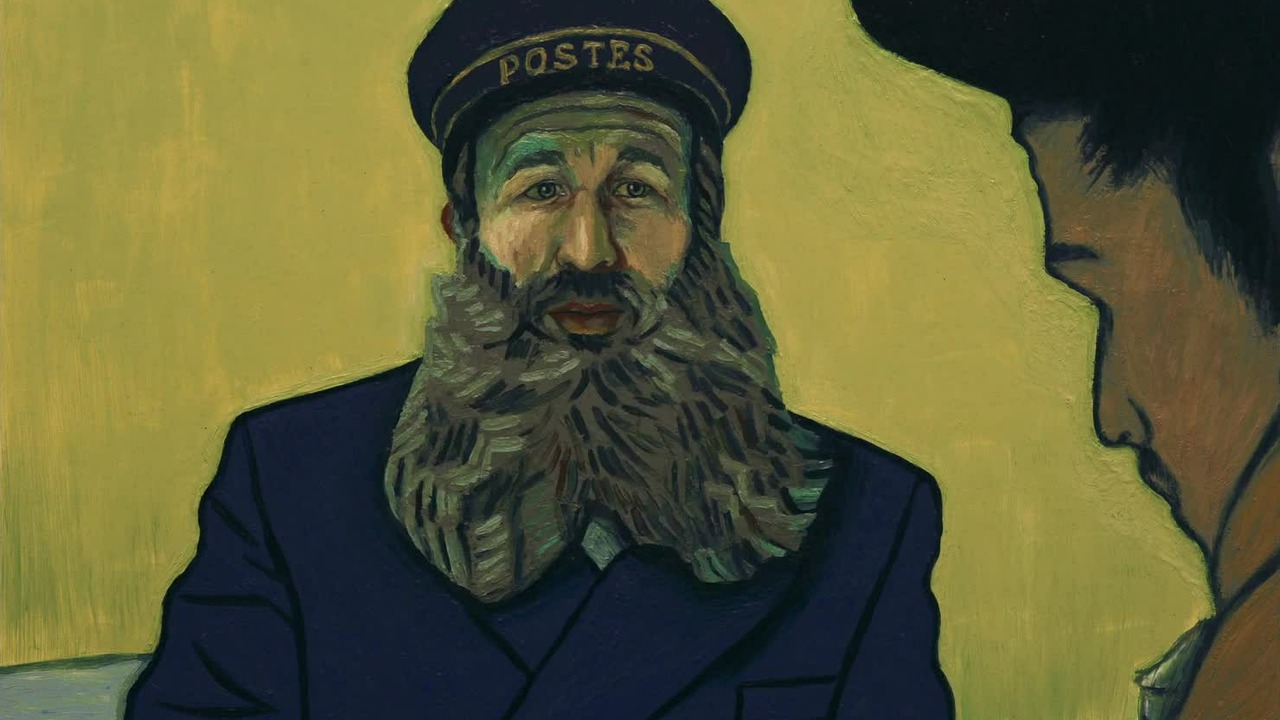 
Kadr z filmu „Tango”



 Kadr z filmu „Tango”

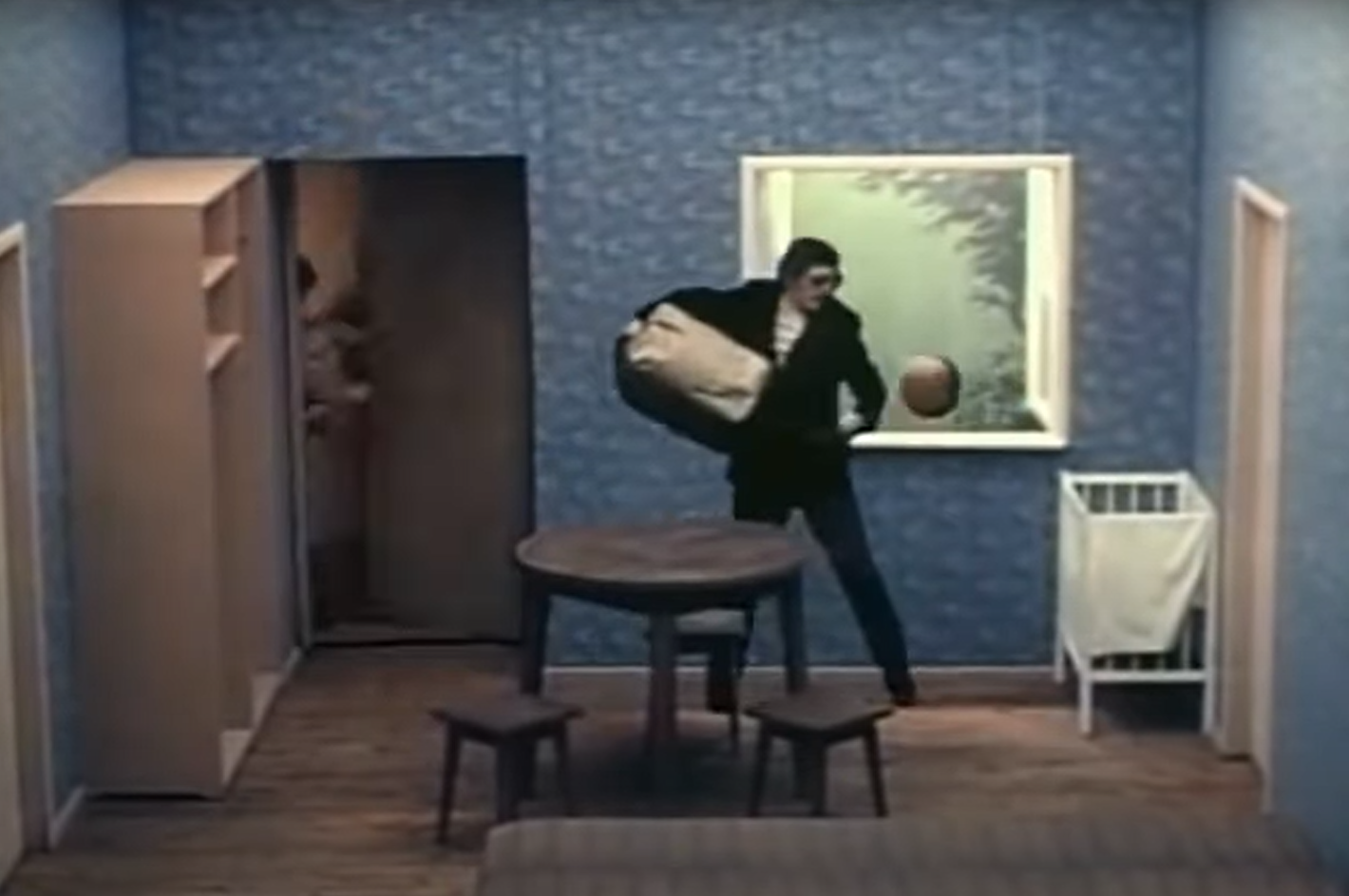 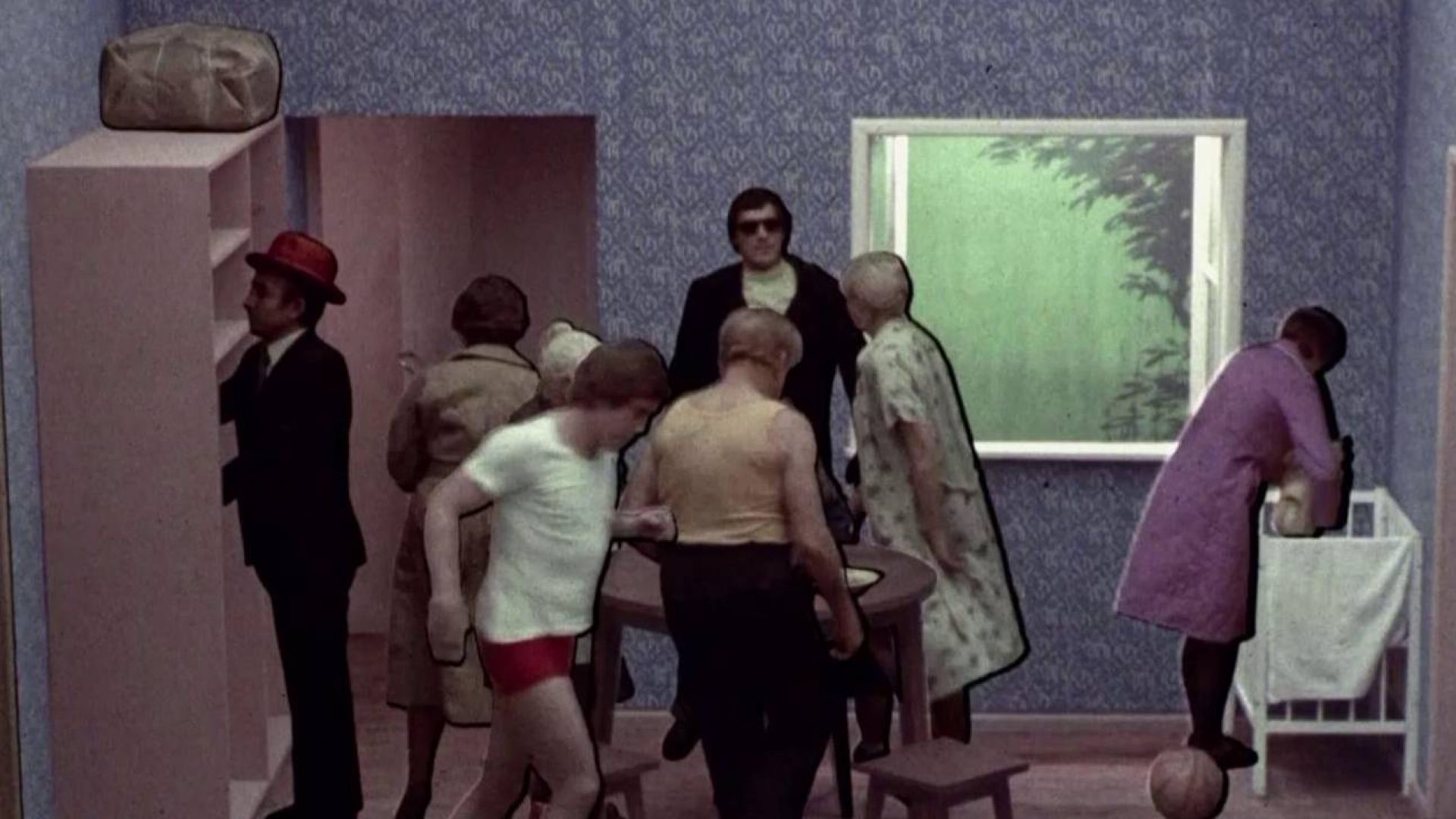 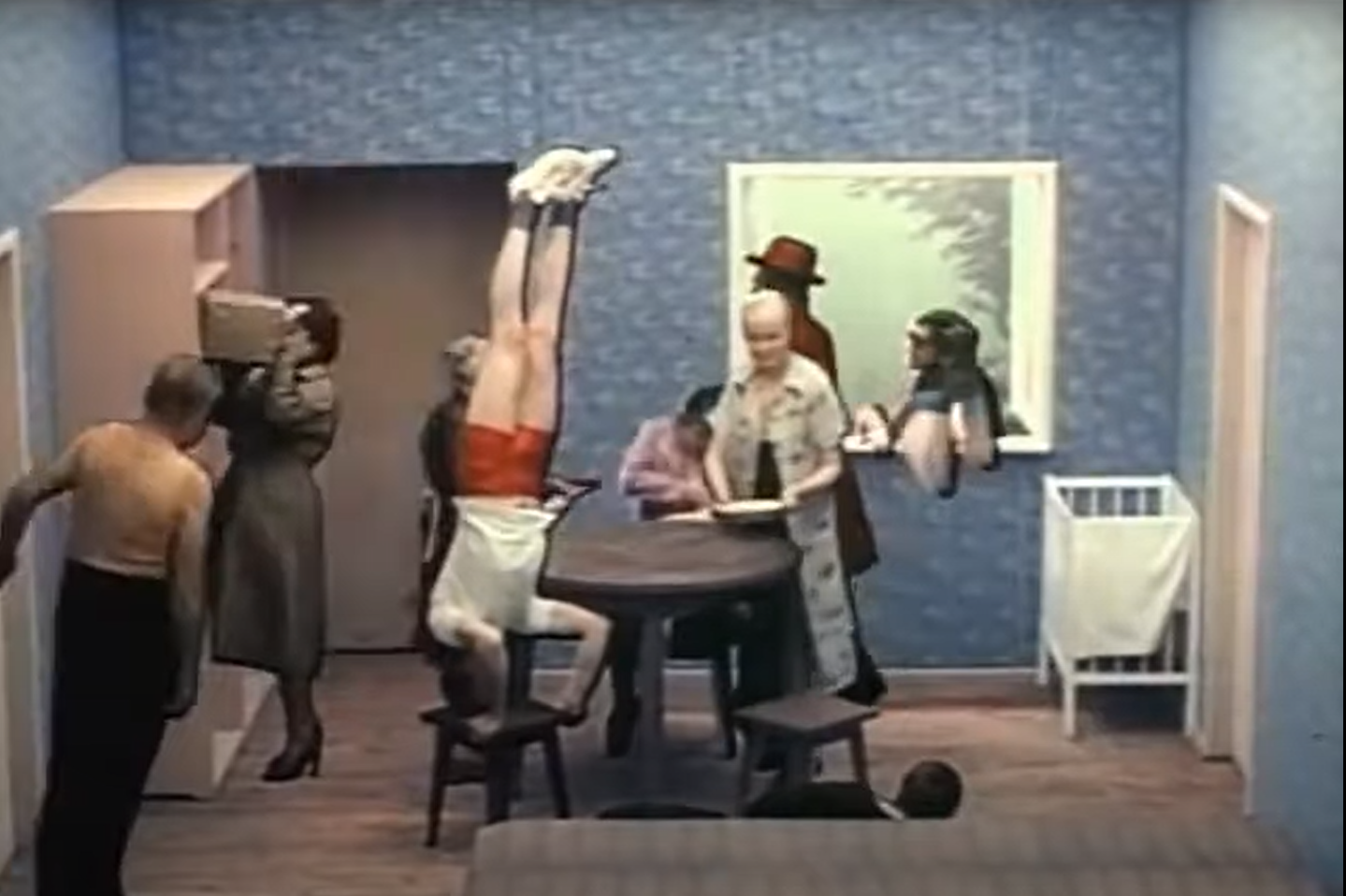 Kadr z filmu „Tango”


Kadr z filmu „Tango”


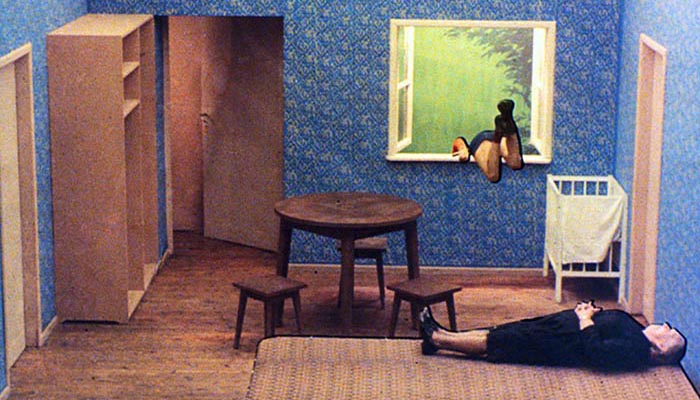 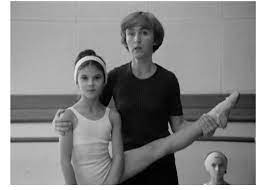 Kadr z filmu „Siedem kobiet w różnym wieku”

Kadr z filmu „Siedem kobiet w różnym wieku”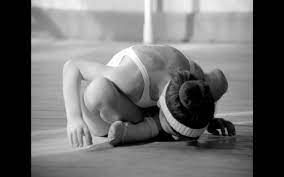 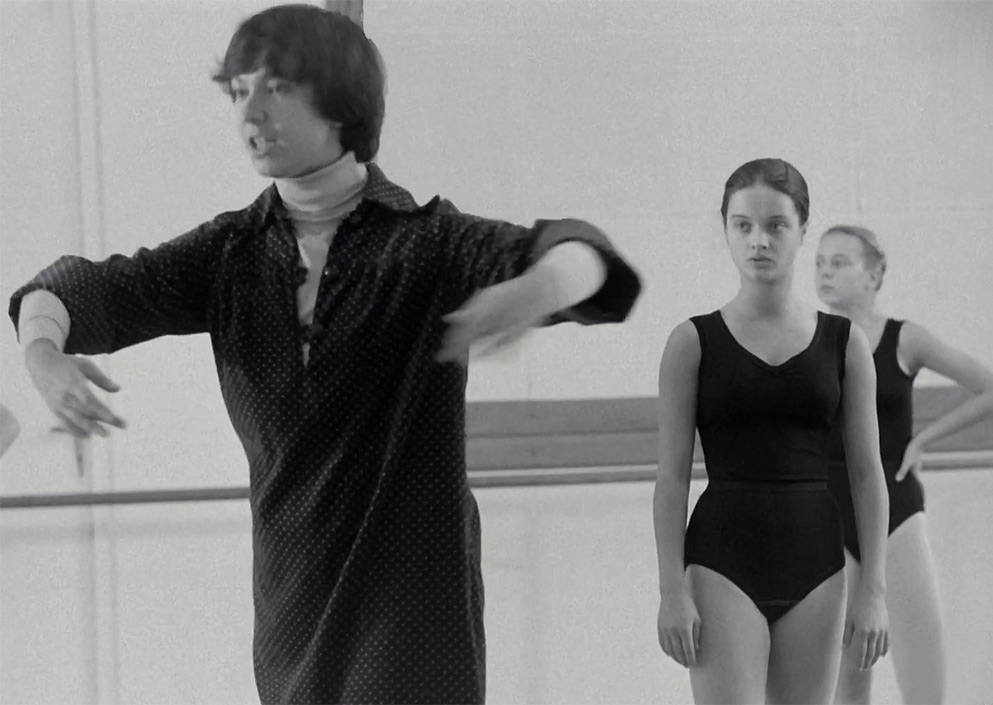 Kadr z filmu „Siedem kobiet w różnym wieku”
 Kadr z filmu „Ubierz mnie”

 Kadr z filmu „Ubierz mnie”

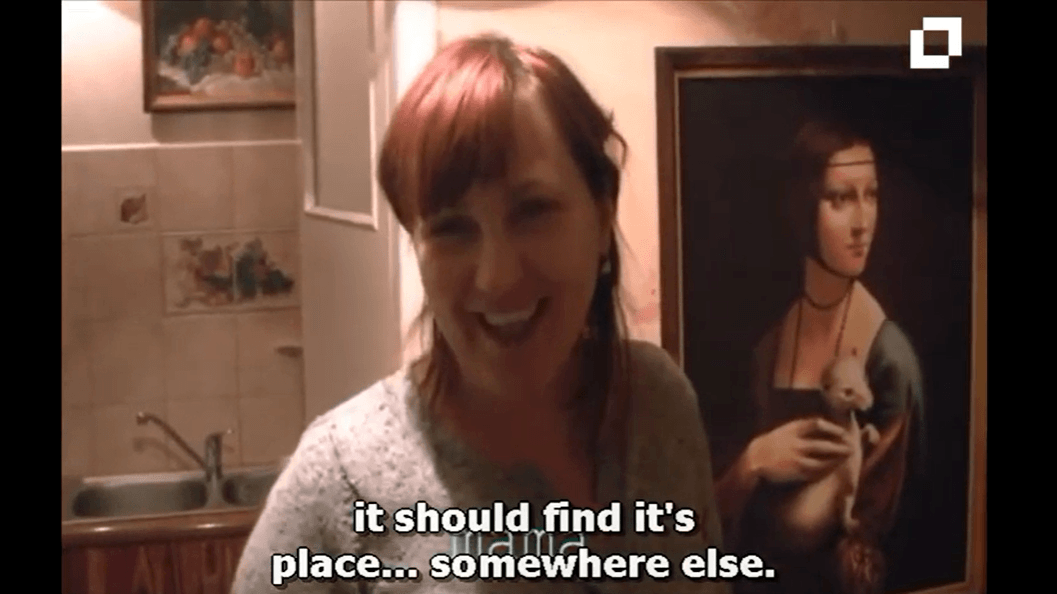 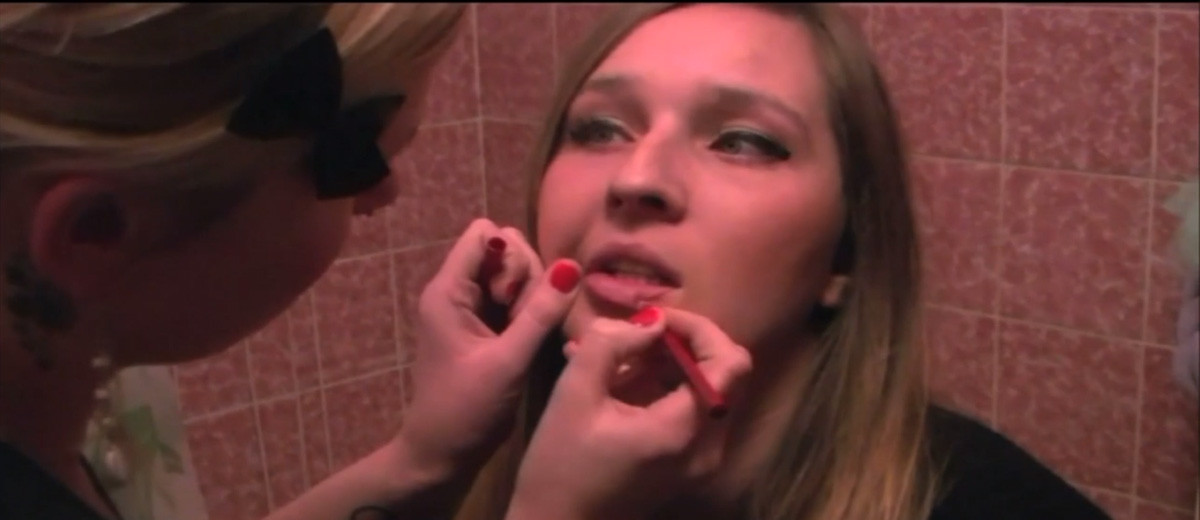 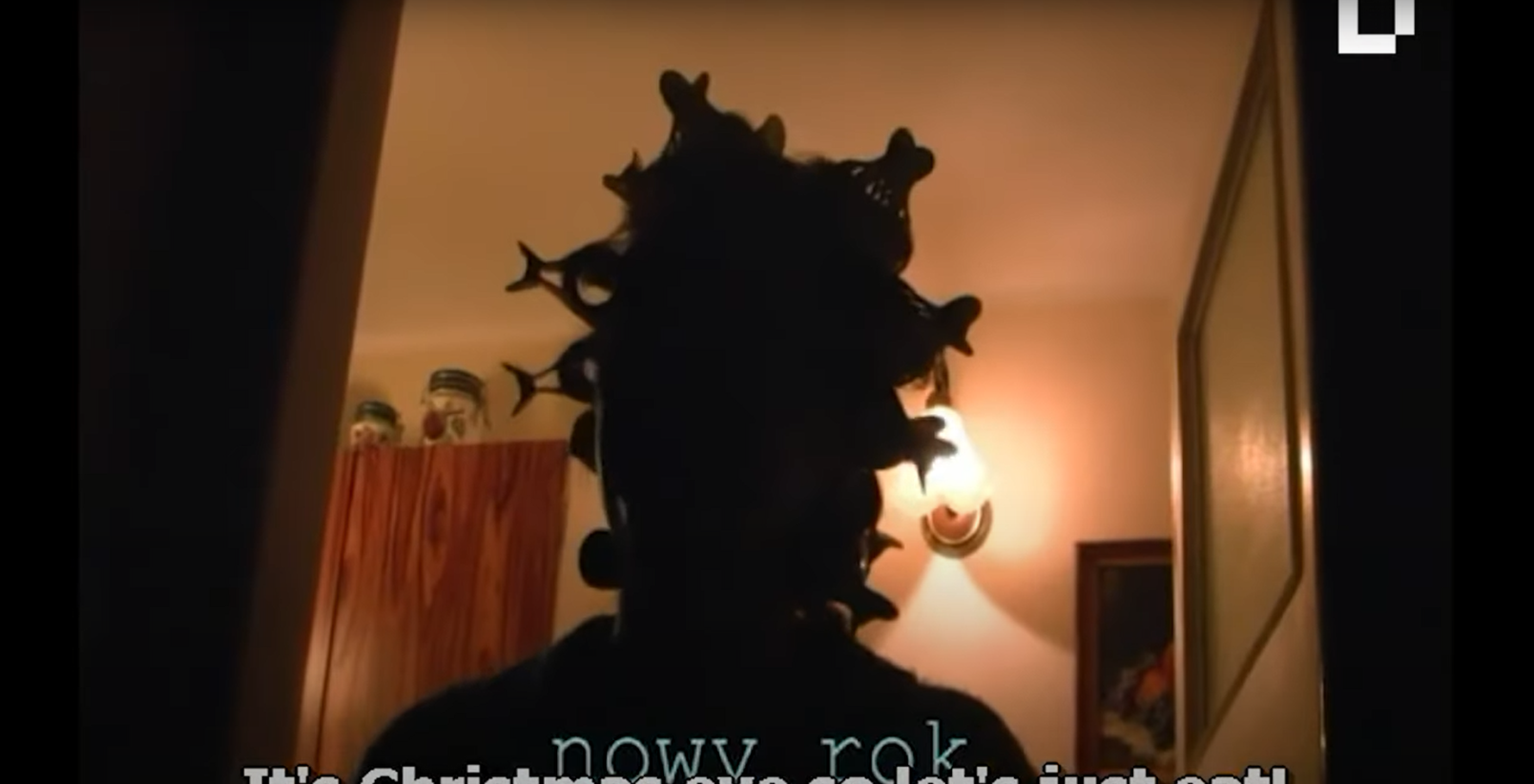 Kadr z filmu „Ubierz mnie”